Osnovna škola „Vazmoslav Gržalja“II. istarske brigade 18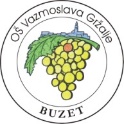 B u z e tTel. 052/662-856, fax: 662-643E-mail: ured@os-vgrzalja-buzet.skole.hrKLASA: 007-04/24-02/08URBROJ: 2163-46-01-24-1Buzet, 6. svibnja 2024. POZIV NA 19. SJEDNICU ŠKOLSKOG ODBORAPoštovani, pozivamo Vas na  19. sjednicu Školskog odbora Osnovne škole „Vazmoslav Gržalja“ koja će se održati u prostorijama Škole, na adresi II. istarske brigade 18, Buzet, dana 9. svibnja 2024. godine, u četvrtak s početkom u 17,00 sati.DNEVNI RED:Verifikacija zapisnika 18. sjednice Školskog odbora,Davanje suglasnosti Ravnateljici sa izabranim kandidatom za radno mjesto učitelj/ica slovenskog jezika i kulture,Davanje suglasnosti Ravnateljici sa izabranim kandidatom za radno mjesto pedagog/inja,Donošenje odluke o prodaji nekretnine na k.č. 266 zgr k.o. ZrenjDonošenje odluke o zamjeni zemljišta na k.č. 1175/36 k.o. Roč sa zemljištem na k.č. 50 i k.č. 68 k.o. Roč,Donošenje odluke o prodaji zemljišta na k.č. 1175/2, 1175/22, 1175/23 k.o. RočRazno, pitanja, prijedlozi. Poziv se temeljem članka 12. stavka 1. Zakona o pravu na pristup informacijama („Narodne novine“ broj 25/13, 85/15 i 69/22) objavljuje na web-stranicama Škole. Neposredan uvid u rad sjednice osigurava se za dvije osobe prema redoslijedu prijavljivanja. Prijavljivanje se obavlja na e-mail Škole: ured@os-vgrzalja-buzet.skole.hr           Predsjednica Školskog odbora:                                                                                                                         Sandra Flego  